North Cobb High School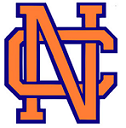 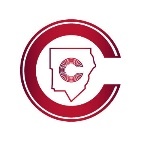 Course Syllabus	Course Title	 9th Grade Literature	School Year	 2019 - 2020
Teacher	Mrs. Baldwin	room #	2213Course DescriptionThis course includes a balance of composition, applied grammar, and literature.  The developments of vocabulary, speaking, listening, researching, and test-taking skills are an integral part of the curriculum.Course Curriculum ContentThe entire list of Georgia Standards of Excellence for each of the following curriculum strands in this course can be accessed through the state’s website at https://www.georgiastandards.org/Georgia-Standards/Frameworks/ELA-9-10-Grade-9-Literature-Composition-Standards.pdfInstructional Materials and SuppliesEvaluation and GradingOther InformationEXPECTATIONS FOR ACADEMIC SUCCESSUNITS OF STUDYIf you ever have any questions or concerns, please email me at Stacy.Baldwin@cobbk12.orgEmail AddressTeacher Web PageStacy.Baldwin@cobbk12.orgwww.Edmodo.com (class code = jya2rt)Teacher Support(Help sessions etc.)Tutoring is available with Mrs. Baldwin, by request, before or after school.GSE StrandsGSE instructional PracticesReading Literary (RL)Reading Informational (RI)Writing (W)Speaking and Listening (SL)Language (L)A variety of themes will be explored in American Literature & Composition with a primary focus on the analysis of key ideas and details, craft and structure, integration of knowledge and ideas and extending the reading, writing, speaking and listening levels of all students in language arts. Published MaterialsDaily Instructional SuppliesSpringBoard© English Language Arts Grade 9 Theme:  The Coming of AgeBinder with 5 dividersNotebook paperBlue/black ink penPencilsHighlightersAssignmentsGrade WeightsGrading Scale*Essays*Unit Tests*Classwork and Quizzes*Homework*Milestones / EOCFormative – 30%Summative – 50%End of Course (EOC) – 20%This state-mandated exam gauges mastery of the Georgia Standards of Excellence.  We will work toward mastery of these standards throughout the course of the semester.A:	90 and aboveB:	80 – 89C:	74 – 79D:	70 – 73
F:	69 or belowEOCStudents are expected to attempt the End of Course assessment (EOC) for 9th grade Literature as a graduation requirement. This assessment is administered in December 2019 and accounts for 20% of the student’s average.Proactive Behaviors:1)           Read daily2)	Ask questions3)	Participate constructively as a team member4)	Proof read written assignments and edit effectively5)	Review multiple sources of information6)	Challenge yourself to improve7)           Maintain notes, handouts and completed    assignments in an organized binder with dividers8)            Frequently check your grades in SynergyMake up/Late work PolicyIt is the student’s responsibility to ask for makeup work within five days of returning from an absence and to turn it in on the agreed upon date. The five-day rule does not apply to work that was not submitted when you were present in class.  Work that was not turned in on time may be submitted within one week for a 10% deduction off the earned grade.  No late work will be accepted after the first day of the EOC.Test and quiz makeups will generally be available by appointment.  Check the teacher webpage on a daily basis for missed work and information.SPEAR Period:Opportunities for remediation or acceleration will be available during SPEAR period.  As a young adult, it is important that you begin to self-advocate and let your teacher know if there are concepts or skills that you are struggling with.  The SPEAR period was designed to give students an opportunity to receive one-on-one support from their teachers during the school day.  Please do not hesitate to let me know if there is something you would like further clarification on or help with during SPEAR period.SPEAR Period:Opportunities for remediation or acceleration will be available during SPEAR period.  As a young adult, it is important that you begin to self-advocate and let your teacher know if there are concepts or skills that you are struggling with.  The SPEAR period was designed to give students an opportunity to receive one-on-one support from their teachers during the school day.  Please do not hesitate to let me know if there is something you would like further clarification on or help with during SPEAR period.ThemeLiterary SelectionsSummative AssessmentsUnit 1:  Coming of AgeSelected poems, short stories, and informational textsEach unit will have an essay as well as an objective format assessment.  Students will be prompted to demonstrate mastery through a variety of assessment.Unit 2:  Coming of Age on StageRomeo & JulietSelected poems, short stories, and informational textsEach unit will have an essay as well as an objective format assessment.  Students will be prompted to demonstrate mastery through a variety of assessment.Unit 3:  Coming of Age in Changing TimesTo Kill a MockingbirdSelected poems, short stories, and informational textsEach unit will have an essay as well as an objective format assessment.  Students will be prompted to demonstrate mastery through a variety of assessment.SYLLABUS ACKNOWLEDGEMENTOnce you have read and reviewed the syllabus, please have the PARENT or GUARDIAN complete the syllabus acknowledgement form by following the code to the right or by following the link: 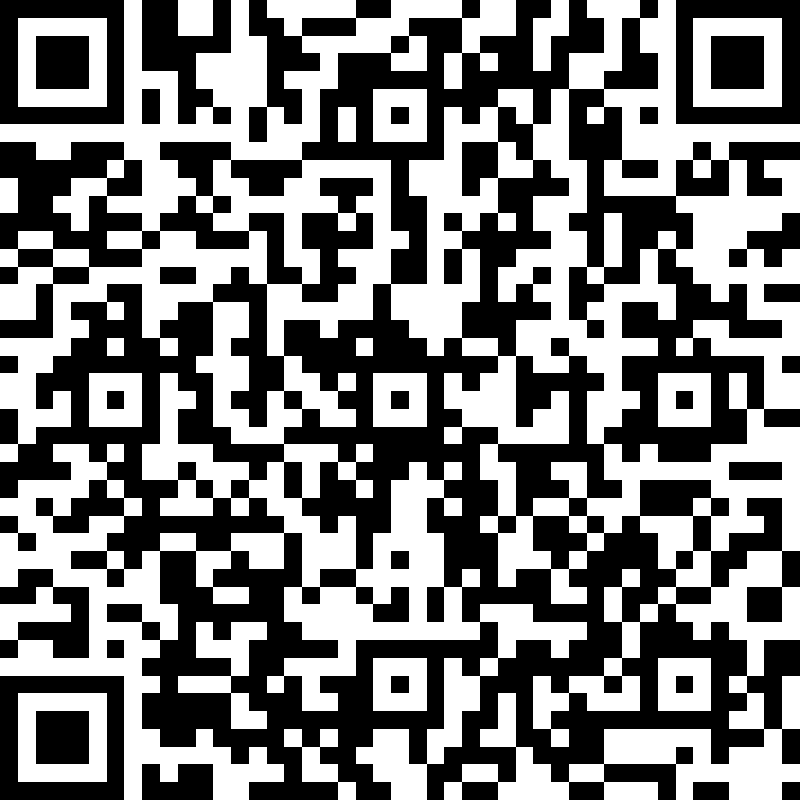 https://forms.office.com/Pages/ResponsePage.aspx?id=-x3OL5-ROEmquMR_D8kYLTyfIFo0CnZCugkl4T9zb_pUQlpSUTNXSFpCWk5FRjlSWFBTM0E2TldaRS4u